به نام خدافرم ارزیابی عملکردمجریان برترطرح آموزش آداب ومهارتهای زندگی اسلامی (طرح کرامت)دوره ابتداییمدیریت آموزش وپرورش ---کارشناسی آموزش ابتداییسال تحصیلی ---به نام خدافرم ارزیابی عملکردمجریان در طرح پرورش خلاقیت دوره ابتداییمدیریت آموزش وپرورش  ----کارشناسی آموزش ابتداییسال تحصیلی ---به نام خدافرم ارزیابی عملکردمجریان در محضر قرآن دوره ابتداییمدیریت آموزش وپرورش ----کارشناسی آموزش ابتداییسال تحصیلی--فرم (2) 	     تاریخ ارسال فرم : ----	 معرفی اسامی مجریان برتر طرح ها--- 	نام آموزشگاه : توضیح : 1- معرفی برترین ها در طرح های پرورش خلاقیت و در محضرقرآن مختص مدارس مجری طرح می باشد.2- در هر طرح  سه نفر از آموزگاران برتر اعلام گردد.نام و نام خانوادگی مدیر:مهر و امضا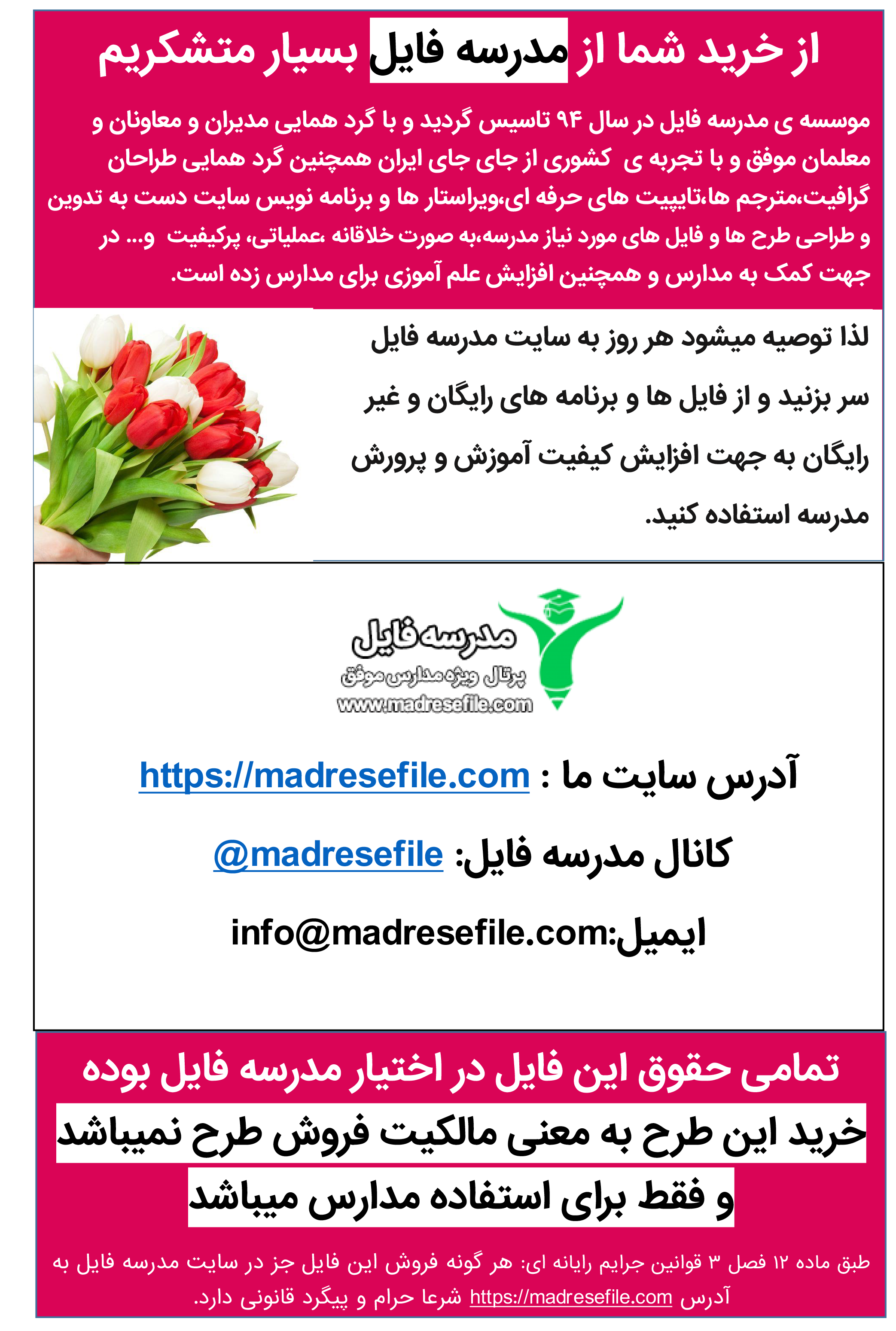   	 کدپرسنلی:       	نام ونام خانوادگی مجری :        	          دبستان:امتیازکسب شدهضعیفمتوسطخوبملاک های عملکردردیف123ترغیب دانش اموزان به مشارکت درفعالیت های گروهی1123استفاده بهینه ازامکانات موجودجهت اجرای هرواحدکار2123رعایت تکریم شخصیت دانش آموز3123بررسی برگ های شکوفه دانش آموز4شرکت در جلسه شورای آموزگاران ویژه طرح کرامت هرجلسه 2امتیاز(ارسال تصویرصورتجلسات)شرکت در جلسه شورای آموزگاران ویژه طرح کرامت هرجلسه 2امتیاز(ارسال تصویرصورتجلسات)شرکت در جلسه شورای آموزگاران ویژه طرح کرامت هرجلسه 2امتیاز(ارسال تصویرصورتجلسات)شرکت در جلسه شورای آموزگاران ویژه طرح کرامت هرجلسه 2امتیاز(ارسال تصویرصورتجلسات)5برگزاری اردوهای یک روزه باتوجه به اهداف واحدهای کار هرمورد 5امتیاز(ارسال گزارش مصور)برگزاری اردوهای یک روزه باتوجه به اهداف واحدهای کار هرمورد 5امتیاز(ارسال گزارش مصور)برگزاری اردوهای یک روزه باتوجه به اهداف واحدهای کار هرمورد 5امتیاز(ارسال گزارش مصور)برگزاری اردوهای یک روزه باتوجه به اهداف واحدهای کار هرمورد 5امتیاز(ارسال گزارش مصور)6تشکیل نمایشگاه ازآثاردانش آموزان درارتباط باطرح درمناسبت های مختلف هرمورد5امتیاز(ارسال گزارش مصور)تشکیل نمایشگاه ازآثاردانش آموزان درارتباط باطرح درمناسبت های مختلف هرمورد5امتیاز(ارسال گزارش مصور)تشکیل نمایشگاه ازآثاردانش آموزان درارتباط باطرح درمناسبت های مختلف هرمورد5امتیاز(ارسال گزارش مصور)تشکیل نمایشگاه ازآثاردانش آموزان درارتباط باطرح درمناسبت های مختلف هرمورد5امتیاز(ارسال گزارش مصور)7استفاده ازروش های ابتکاری به ا زای هرروش 2امتیازاستفاده ازروش های ابتکاری به ا زای هرروش 2امتیازاستفاده ازروش های ابتکاری به ا زای هرروش 2امتیازاستفاده ازروش های ابتکاری به ا زای هرروش 2امتیاز8تشویق دانش آموزان فعال طرح وپیشنهادتهیه هدایا برای آنان به ازای هرمورد 2امتیازتشویق دانش آموزان فعال طرح وپیشنهادتهیه هدایا برای آنان به ازای هرمورد 2امتیازتشویق دانش آموزان فعال طرح وپیشنهادتهیه هدایا برای آنان به ازای هرمورد 2امتیازتشویق دانش آموزان فعال طرح وپیشنهادتهیه هدایا برای آنان به ازای هرمورد 2امتیاز9تهیه تجهیزات ابتکاری برای اجرای بهینه واحدها به ازای هرمورد2امتیازتهیه تجهیزات ابتکاری برای اجرای بهینه واحدها به ازای هرمورد2امتیازتهیه تجهیزات ابتکاری برای اجرای بهینه واحدها به ازای هرمورد2امتیازتهیه تجهیزات ابتکاری برای اجرای بهینه واحدها به ازای هرمورد2امتیاز10جمع امتیازاتجمع امتیازاتجمع امتیازاتجمع امتیازاتجمع امتیازات     محل امضاء مدیرومهر مدرسه :  		 محل امضاءارزیاب آموزشگاه                                                       نام ونام خانوادگی     محل امضاء مدیرومهر مدرسه :  		 محل امضاءارزیاب آموزشگاه                                                       نام ونام خانوادگی     محل امضاء مدیرومهر مدرسه :  		 محل امضاءارزیاب آموزشگاه                                                       نام ونام خانوادگی     محل امضاء مدیرومهر مدرسه :  		 محل امضاءارزیاب آموزشگاه                                                       نام ونام خانوادگی     محل امضاء مدیرومهر مدرسه :  		 محل امضاءارزیاب آموزشگاه                                                       نام ونام خانوادگی     محل امضاء مدیرومهر مدرسه :  		 محل امضاءارزیاب آموزشگاه                                                       نام ونام خانوادگی  	 کدپرسنلی:       	نام ونام خانوادگی مجری :        	          دبستان:امتیازکسب شدهضعیفمتوسطخوبملاک های عملکردردیف123برگزاری اردوها و بازدیدها درخصوص این طرح1123فراهم نمودن محیطی برای آگاهی ، تجربه کردن ، کشف و نوآوری2123فراهم نمودن زمینه هایی برای پرورش ، تفکر و تخیل و تجسم در دانش آموزان3123فراهم نمودن زمینه های مشارکت گروهی دانش آموزان در انجام فعالیت ها4123تشویق و ترغیب دانش آموزان به استمرار در تلاش تا دستیابی به هدف5123استفاده از ظرفیت فعالیت های مکمل و فوق برنامه در اجرای طرح6123مهیا نمودن جو صمیمی و عاطفی مناسب در کلاس7123بستر سازی مناسبی برای اجرایی شدن ایده های دانش آموزان درخصوص الگوهای پیشنهادی در ارتباط با مصرف بهینه 8123مراقبت لازم جهت هماهنگی بین حرف و عمل همزمان با اجرای این برنامه برای رعایت الگوی مصرف 9123بهره گیری از ایده ای دانش آموزان در حل مسائل و مشکلات مدرسه به ویژه اصلاح الگوی مصرف .10جمع امتیازاتجمع امتیازاتجمع امتیازاتجمع امتیازاتجمع امتیازات     محل امضاء مدیرومهر مدرسه :  		 محل امضاءارزیاب آموزشگاه :                                                       نام ونام خانوادگی     محل امضاء مدیرومهر مدرسه :  		 محل امضاءارزیاب آموزشگاه :                                                       نام ونام خانوادگی     محل امضاء مدیرومهر مدرسه :  		 محل امضاءارزیاب آموزشگاه :                                                       نام ونام خانوادگی     محل امضاء مدیرومهر مدرسه :  		 محل امضاءارزیاب آموزشگاه :                                                       نام ونام خانوادگی     محل امضاء مدیرومهر مدرسه :  		 محل امضاءارزیاب آموزشگاه :                                                       نام ونام خانوادگی     محل امضاء مدیرومهر مدرسه :  		 محل امضاءارزیاب آموزشگاه :                                                       نام ونام خانوادگی  	 کدپرسنلی:       	نام ونام خانوادگی مجری :        	          دبستان:امتیازکسب شدهضعیفمتوسطخوبملاک های عملکردردیف135شرکت در آزمون های مرحله ای روانخوانی و مفاهیم قرآنی1135درک معنای آیات ساده و پرکاربرد قرآن کریم با استفاده از کتاب های آموزش ترجمه و مفاهیم قرآن کریم2135خواندن روزانه قرآن کریم از روی مصحف کامل و ترجیحا با رسم الخط ساده3135تکمیل فرم میثاق نامه و ارائه در مهلت تعیین شده4135شرکت در جلسه شورای آموزگاران ویژه در محضر قرآن (ارسال تصویرصورتجلسات)5135شرکت منظم در حلقه انس با قرآن کریم هر20 روز یکبار(در پایان هر جز از قرآن کریم)6جمع امتیازاتجمع امتیازاتجمع امتیازاتجمع امتیازاتجمع امتیازات     محل امضاء مدیرومهر مدرسه :  		 محل امضاءارزیاب آموزشگاه :                                                       نام ونام خانوادگی     محل امضاء مدیرومهر مدرسه :  		 محل امضاءارزیاب آموزشگاه :                                                       نام ونام خانوادگی     محل امضاء مدیرومهر مدرسه :  		 محل امضاءارزیاب آموزشگاه :                                                       نام ونام خانوادگی     محل امضاء مدیرومهر مدرسه :  		 محل امضاءارزیاب آموزشگاه :                                                       نام ونام خانوادگی     محل امضاء مدیرومهر مدرسه :  		 محل امضاءارزیاب آموزشگاه :                                                       نام ونام خانوادگی     محل امضاء مدیرومهر مدرسه :  		 محل امضاءارزیاب آموزشگاه :                                                       نام ونام خانوادگیکد پرسنلی آموزگارنام و نام خانوادگی آموزگارکد پرسنلی معاون آموزشی نام و نام خانوادگی معاون آموزشیکد پرسنلی مدیرنام و نام خانوادگی مدیرنام طرحردیفطرح کرامت1طرح کرامت1طرح کرامت1طرح پرورش خلاقیت2طرح پرورش خلاقیت2طرح پرورش خلاقیت2طرح در محضر قرآن3طرح در محضر قرآن3طرح در محضر قرآن3